Igor Zawartka
Klasa 2ia
Grupa 2.
2020.12.15Ćwiczenie 010
Usługi domenowe Active Directory Windows Server 2019R2
(wersja druga, poprawiona)Wstępna konfiguracja kart sieciowych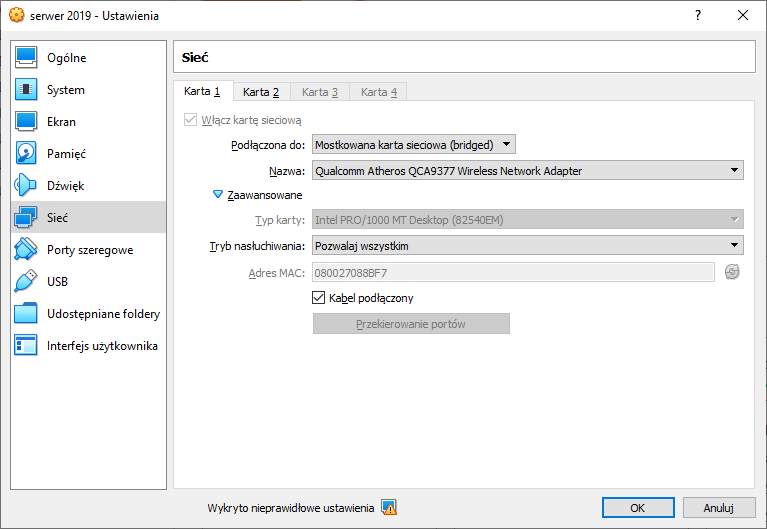 Obrazek 1: Serwer - karta 1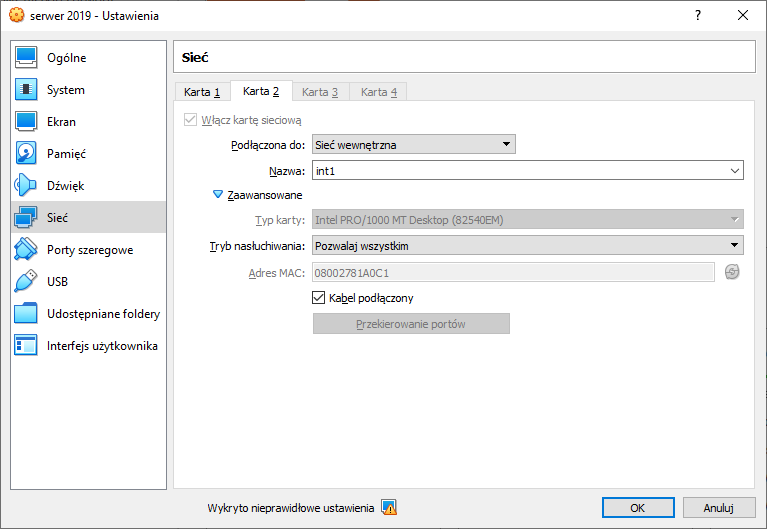 Obrazek 2: Serwer - karta 2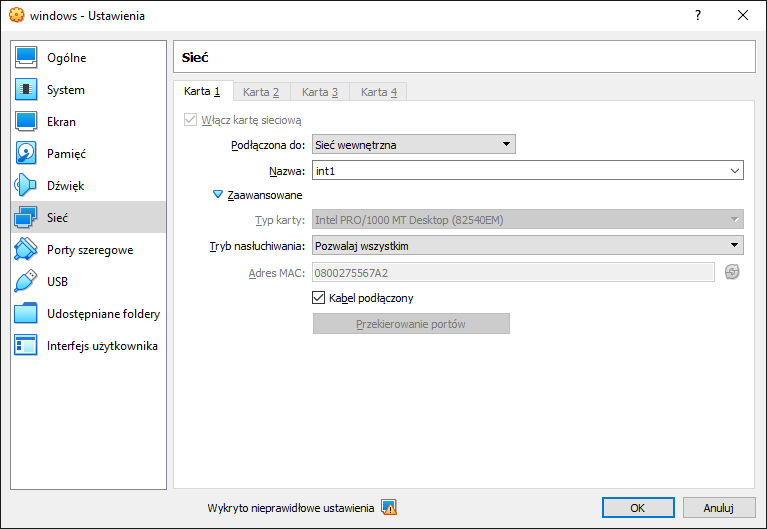 Obrazek 3: Klient - karta 1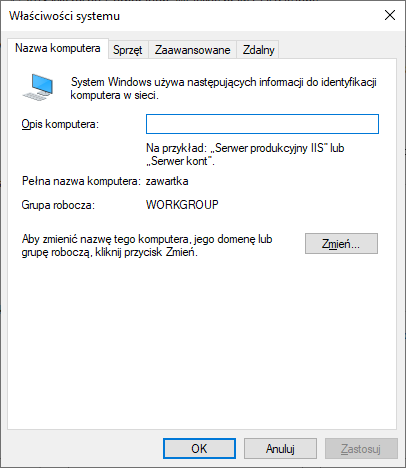 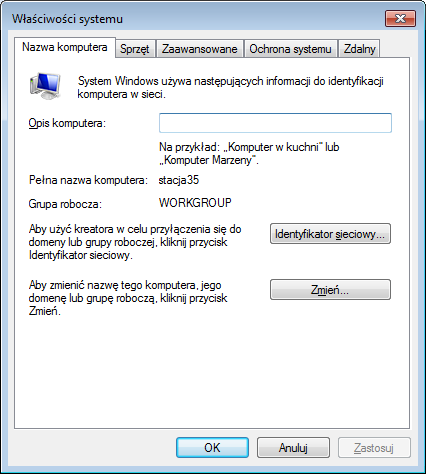 Obrazek 4: Nazwa serwera i klienta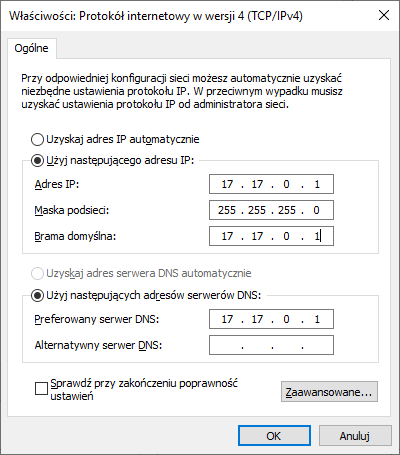 Obrazek 5: Konfiguracja IPv4 drugiej karty serweraKonfiguracja DNS, DHCP i Routingu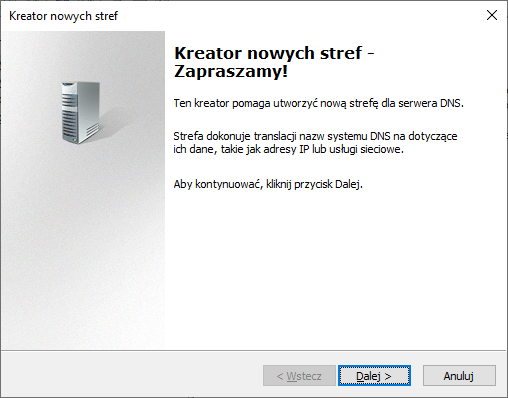 Obrazek 6: Dodanie Nowej strefy wyszukiwania do przodu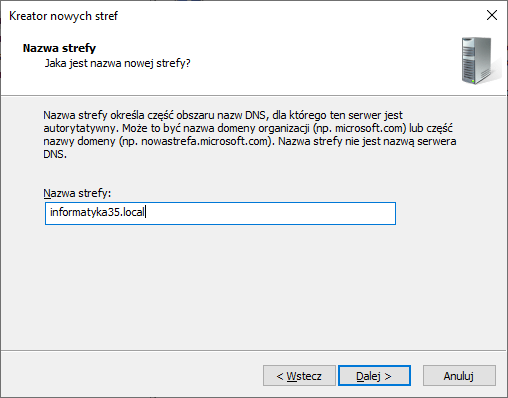 Obrazek 7: Nazwanie strefy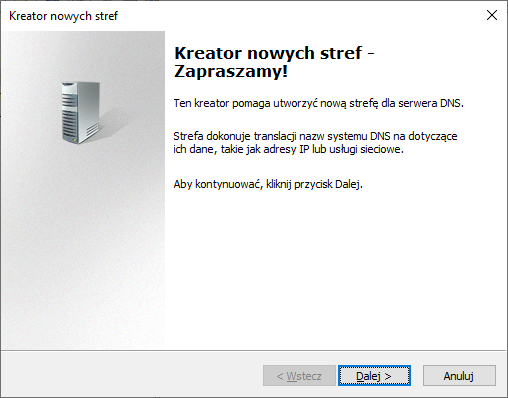 Obrazek 8: Dodanie strefy wyszukiwania wstecznego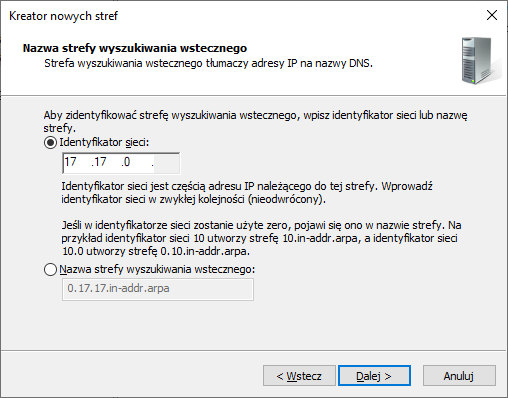 Obrazek 9: Określenie identyfikatora sieci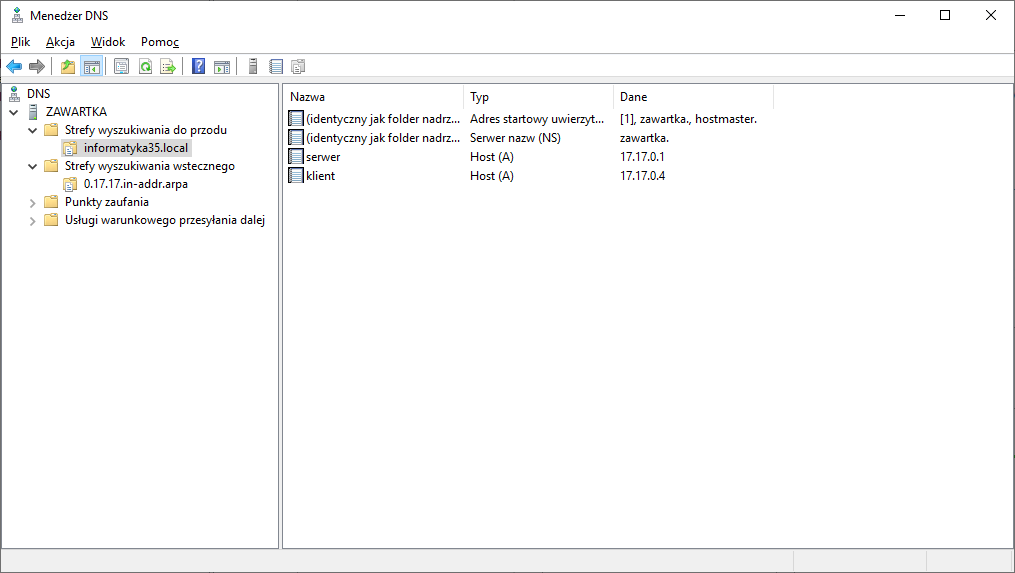 Obrazek 10: Gotowy DNS z dodanymi hostami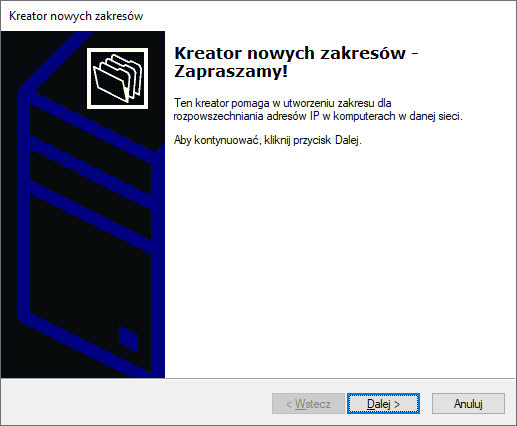 Obrazek 11: Dodanie zakresu DHCP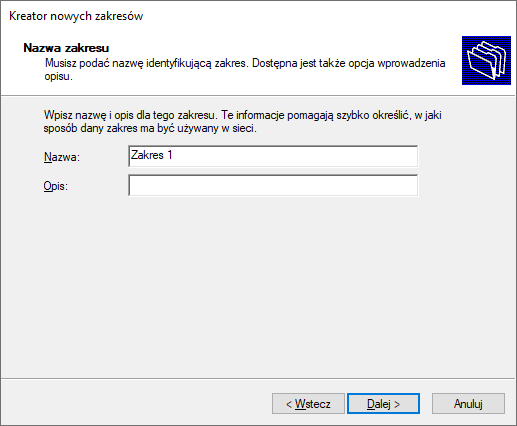 Obrazek 12: Ustawienie nazwy zakresu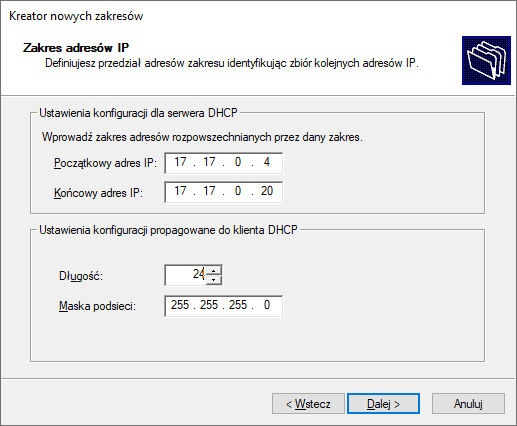 Obrazek 13: Konfiguracja zakresu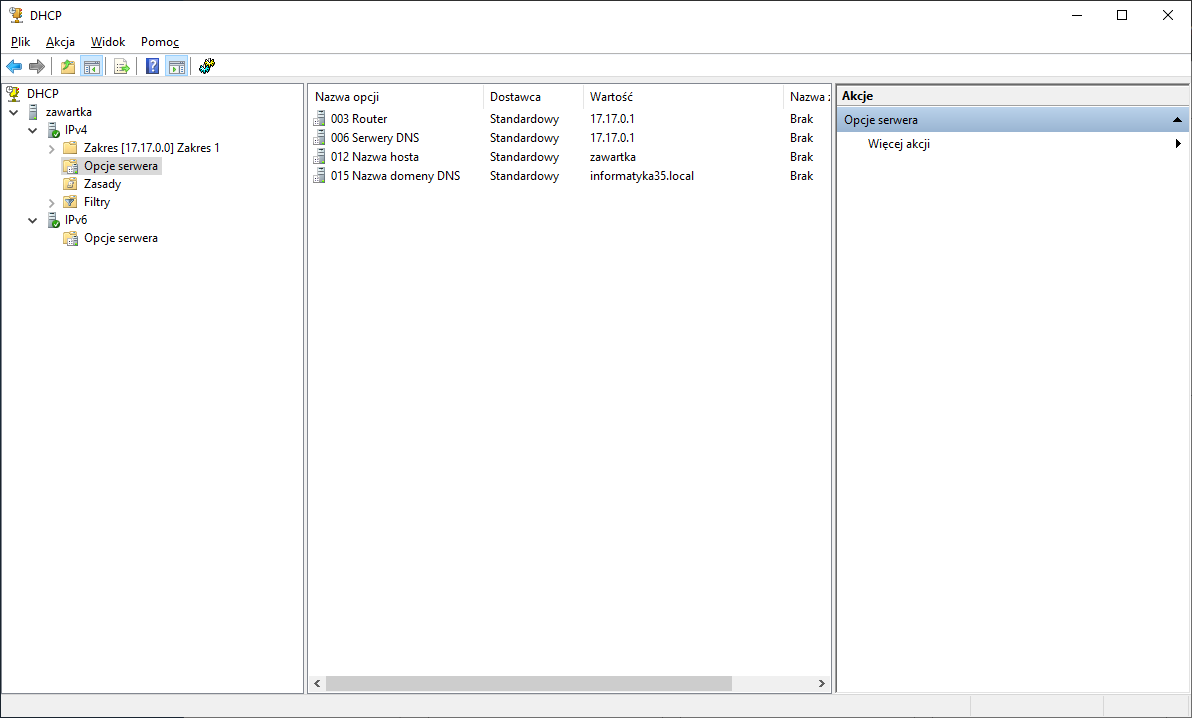 Obrazek 14: Ustawienie opcji utworzonego zakresu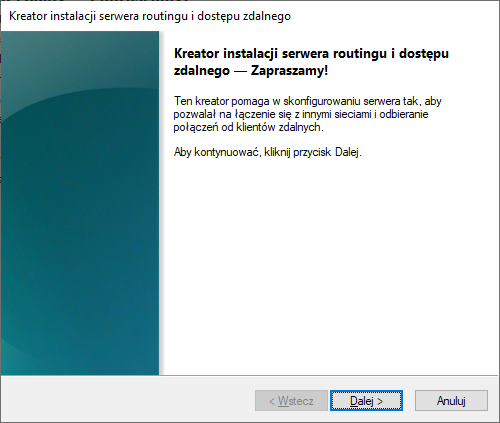 Obrazek 15: Konfigurowanie routingu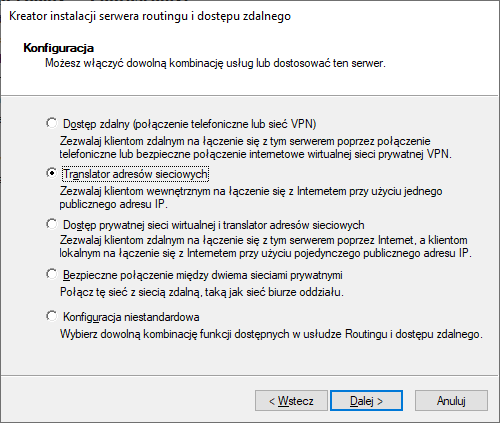 Obrazek 16: Wybranie opcji "Translator adresów sieciowych"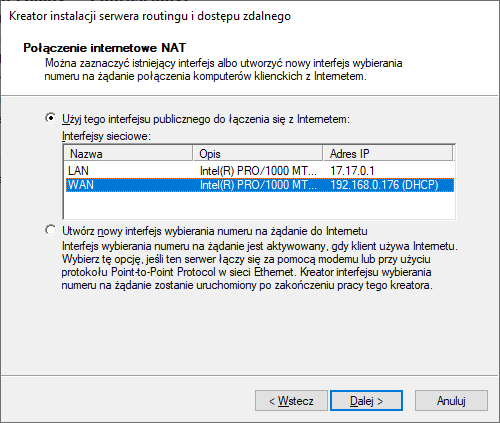 Obrazek 17: Wybranie karty sieciowej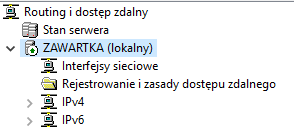 Obrazek 18: Routing został włączony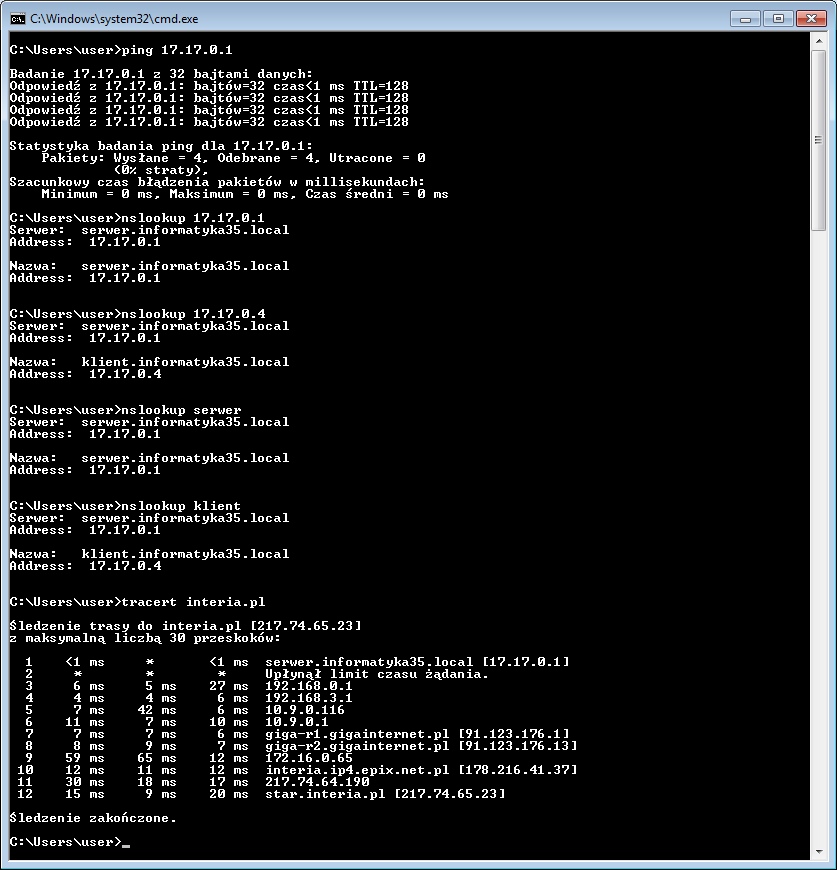 Obrazek 19: Testy z klienta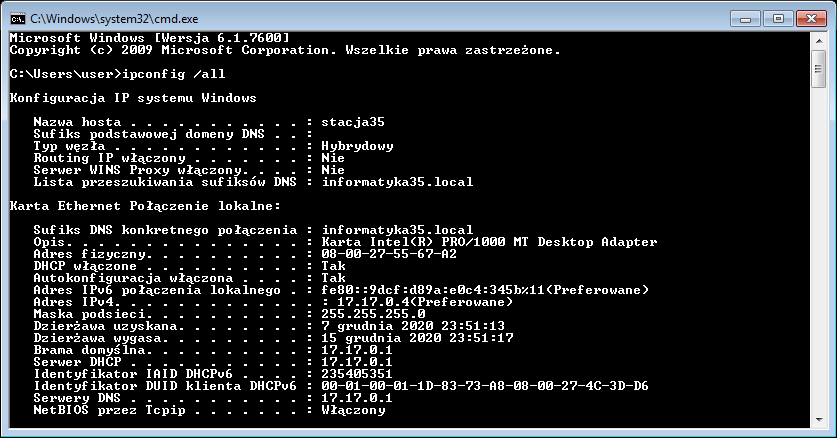 Obrazek 20: Ipconfig klientaInstalowanie i konfiguracja usługi Active Directory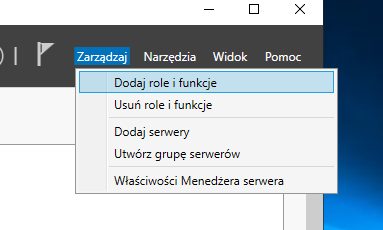 Obrazek : Dodanie nowej roli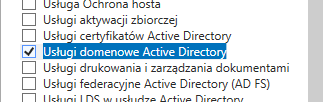 Obrazek : Dodanie usług domenowych Active Directory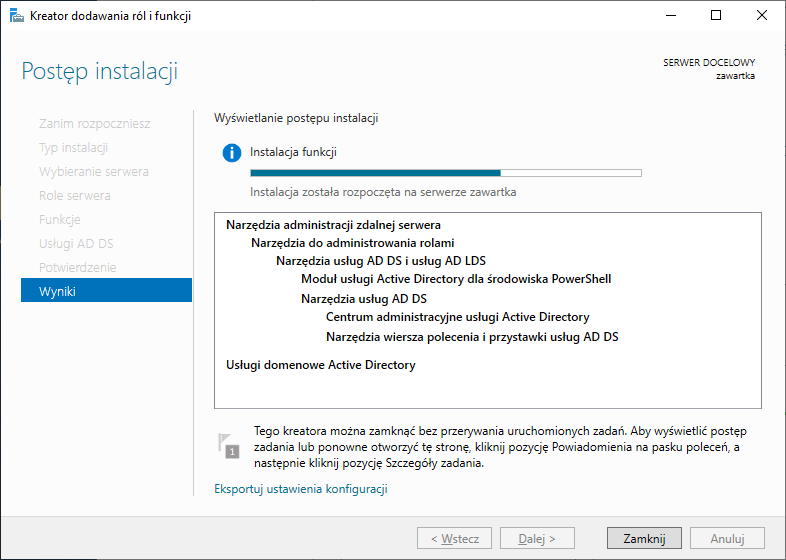 Obrazek : Proces instalacji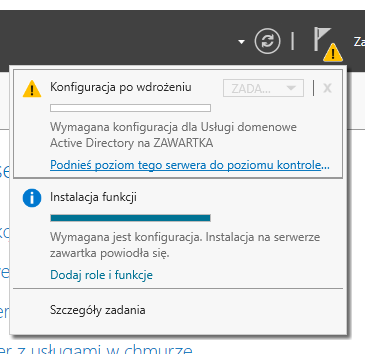 Obrazek : Konfiguracja po wdrożeniu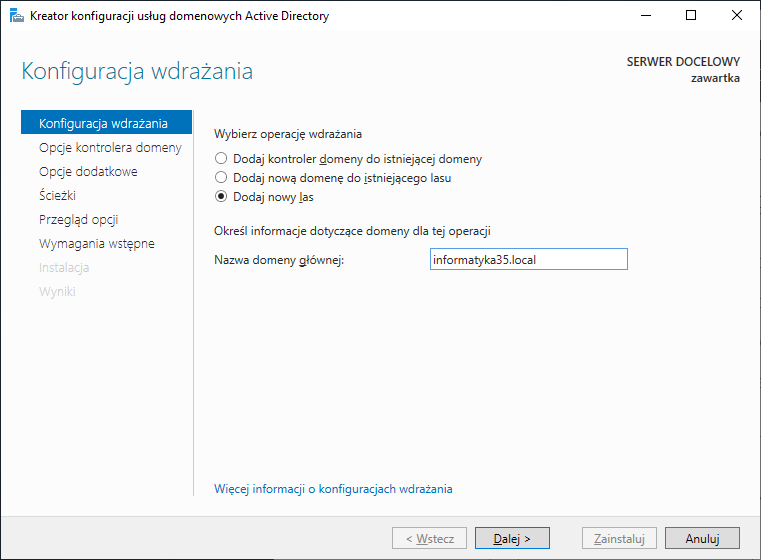 Obrazek : Dodanie nowego lasu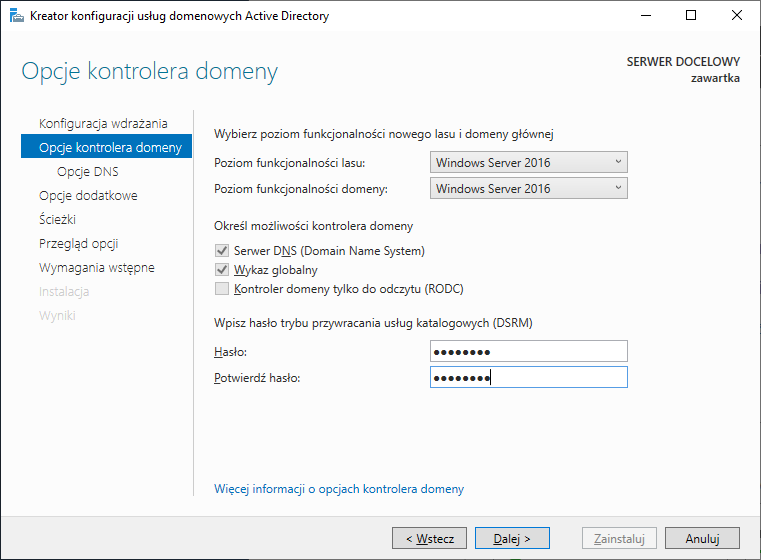 Obrazek : Utworzenie hasła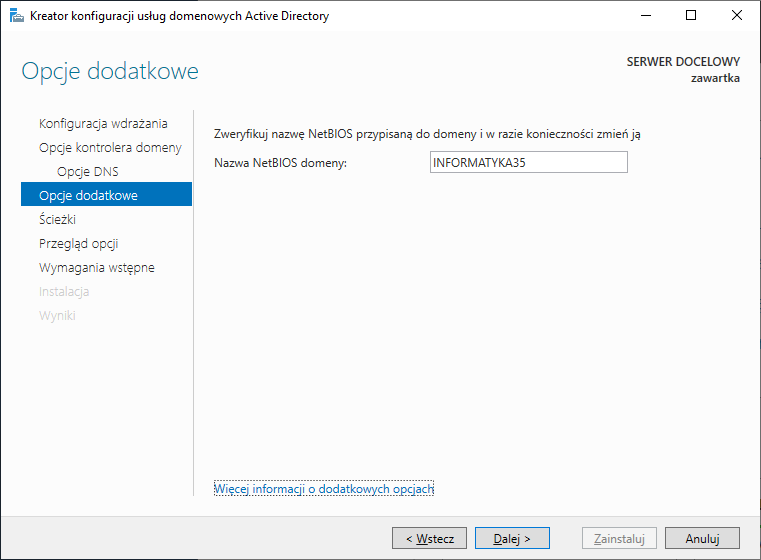 Obrazek : Ustawienie nazwy NetBIOS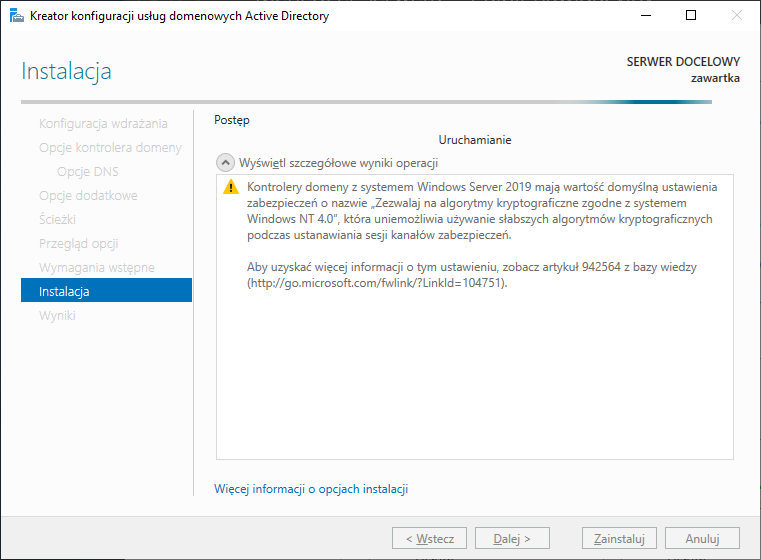 Obrazek : Instalacja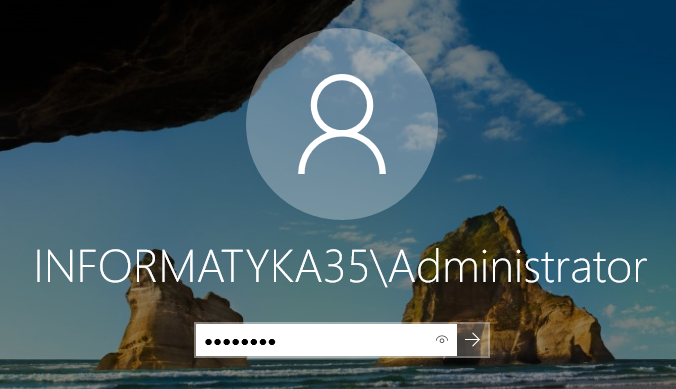 Obrazek : Po zrestartowaniu komputera powinniśmy ujrzeć "Zaloguj do: ..."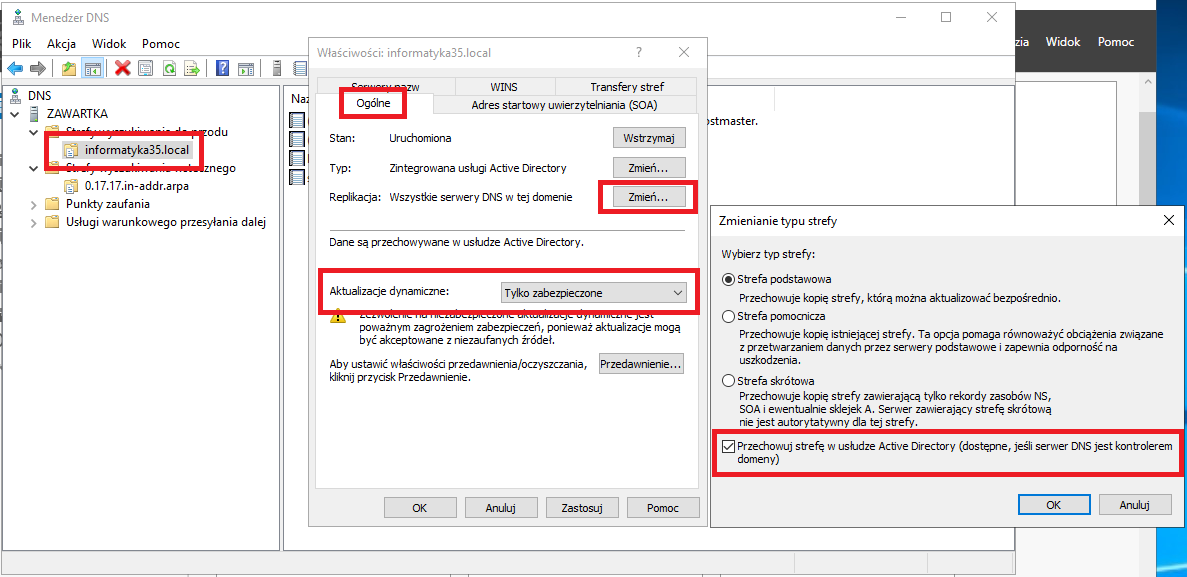 Obrazek 30: Powiązanie DNSu z Active Directory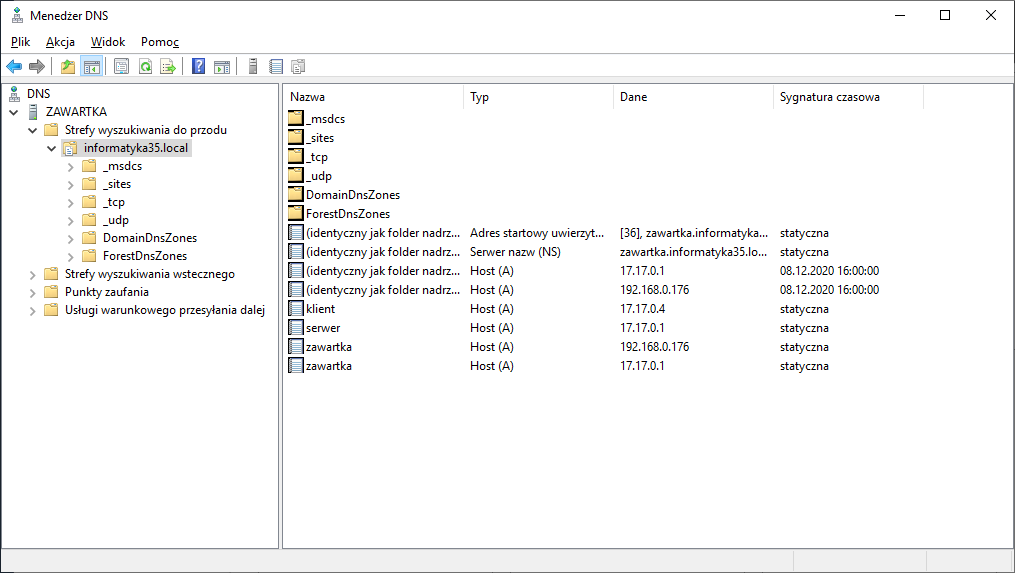 Obrazek 31: Po odświeżeniu, powinny zostać dodane nowe hosty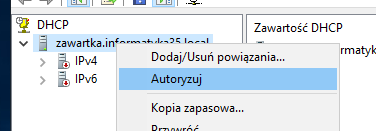 Obrazek 32: Autoryzowanie DHCP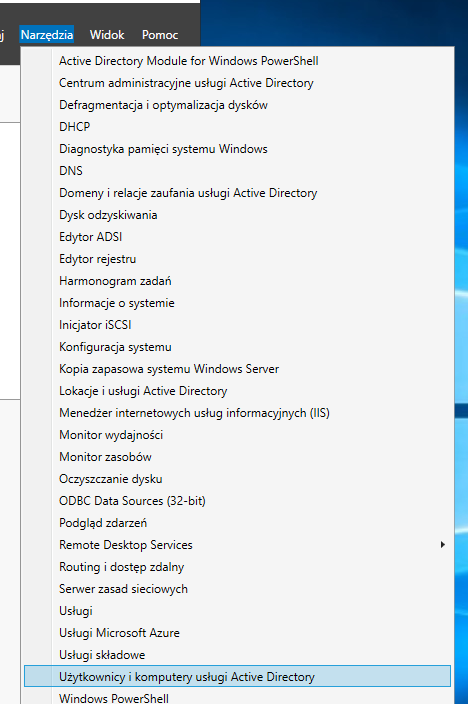 Obrazek 33: Konfiguracja komputerów w Active Directory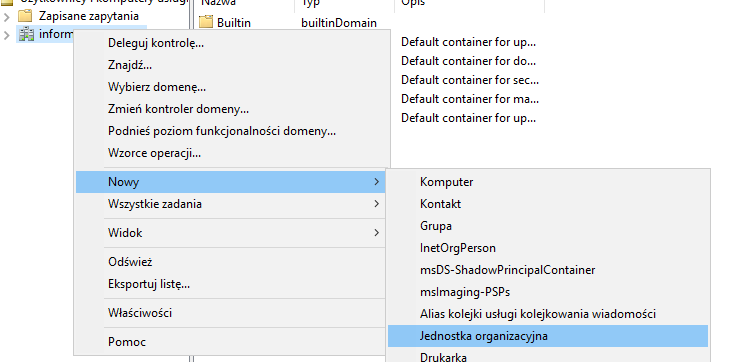 Obrazek 34: Dodanie nowej jednostki organizacyjnej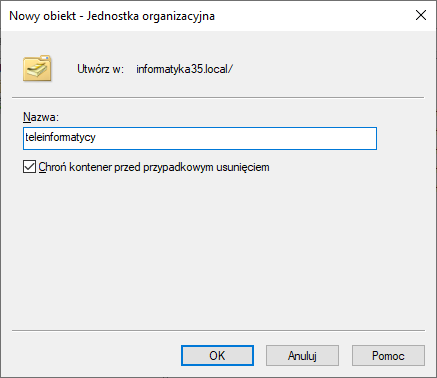 Obrazek 35: Nazwanie jednostki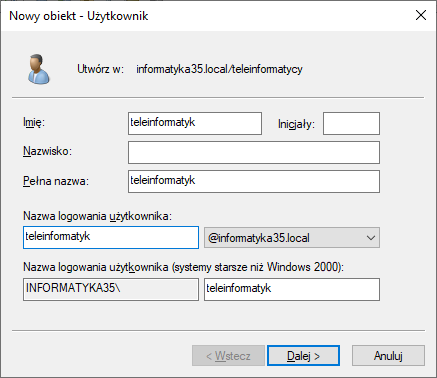 Obrazek 36: Dodanie użytkownika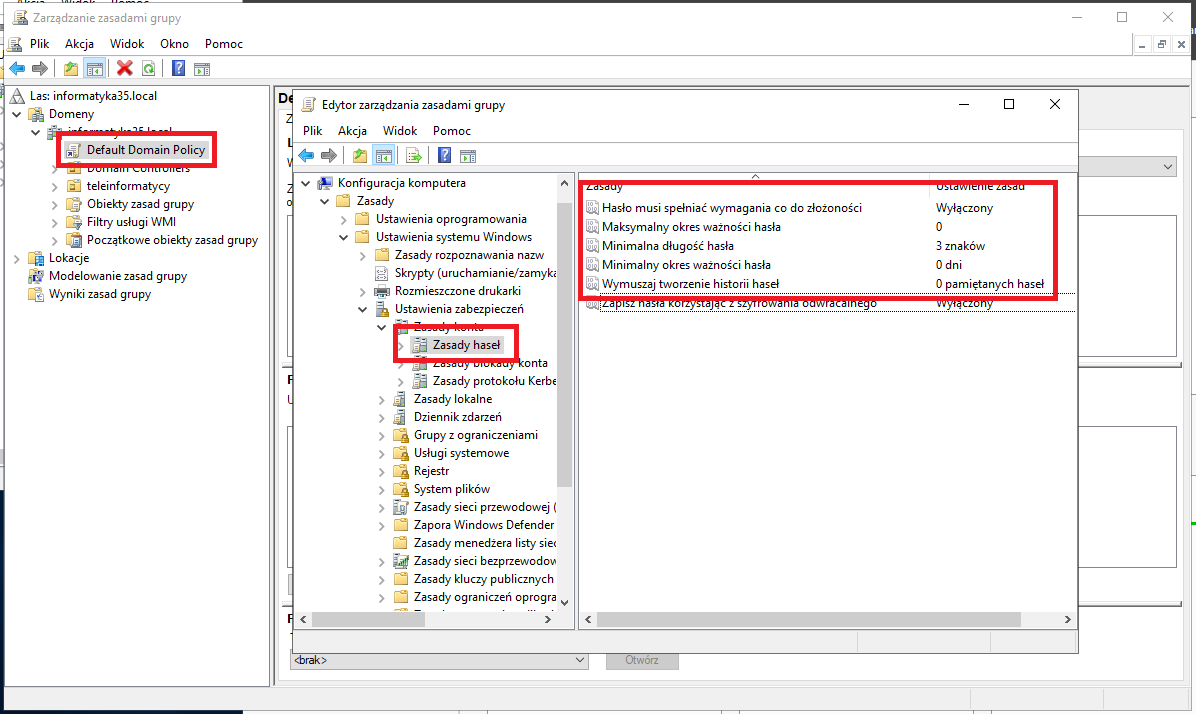 Obrazek 37: Zmiana zasad tworzenia haseł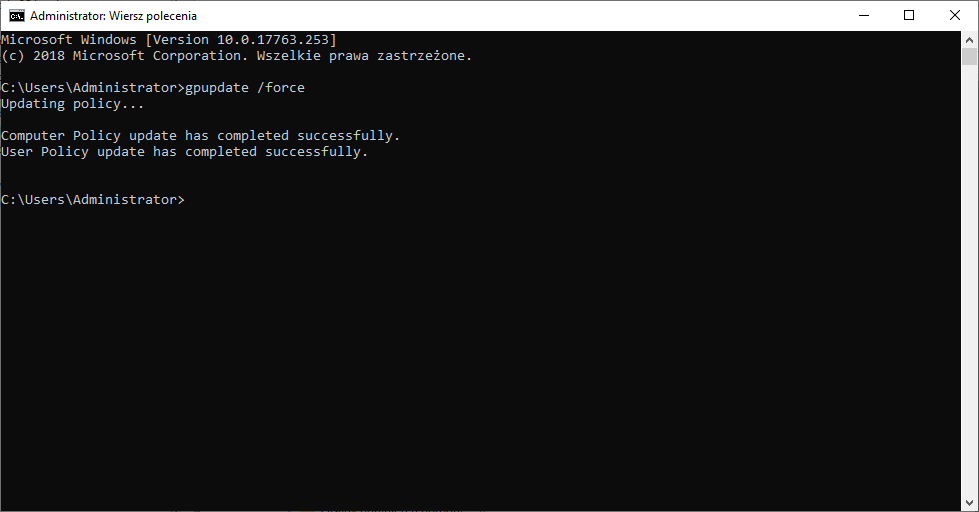 Obrazek 38: Zaktualizowanie zasad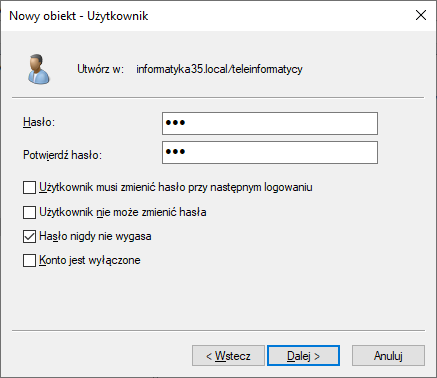 Obrazek 39: Nadanie hasła użytkownikowi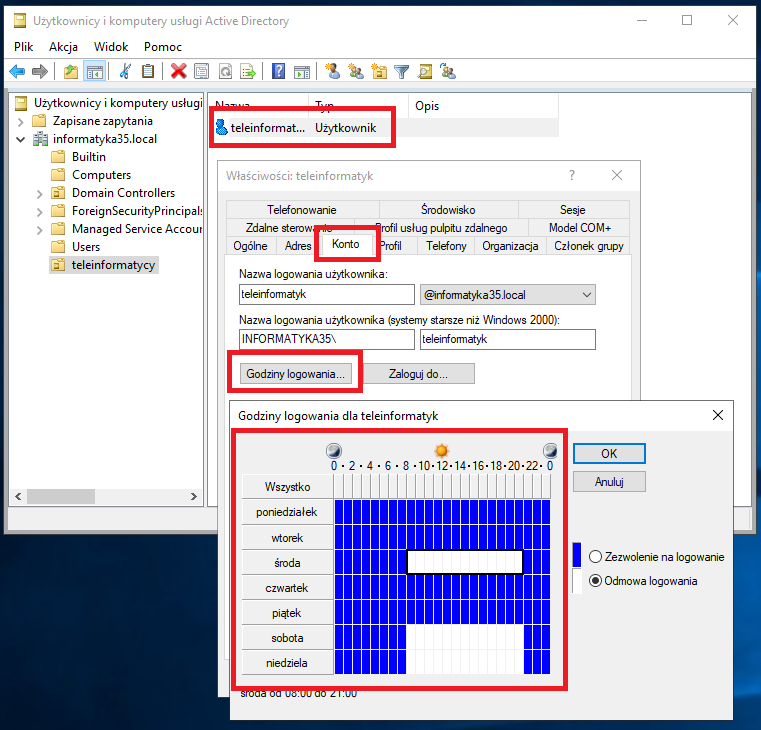 Obrazek 40: Konto zostało utworzone, należy jeszcze ustawić dozwolone godziny logowania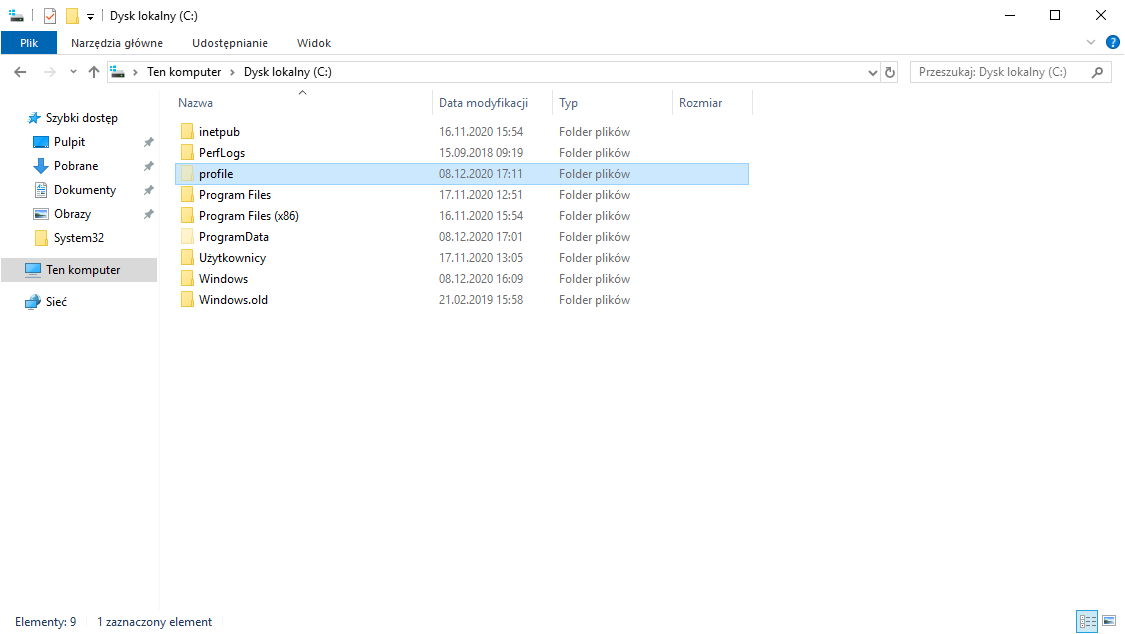 Obrazek 41: Utworzenie ukrytego folderu "profile"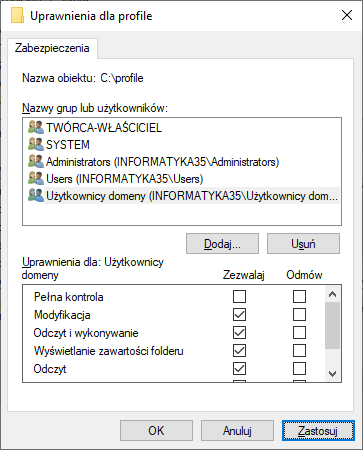 Obrazek 42: Nadanie odpowiednich uprawnień dostępu do folderu profile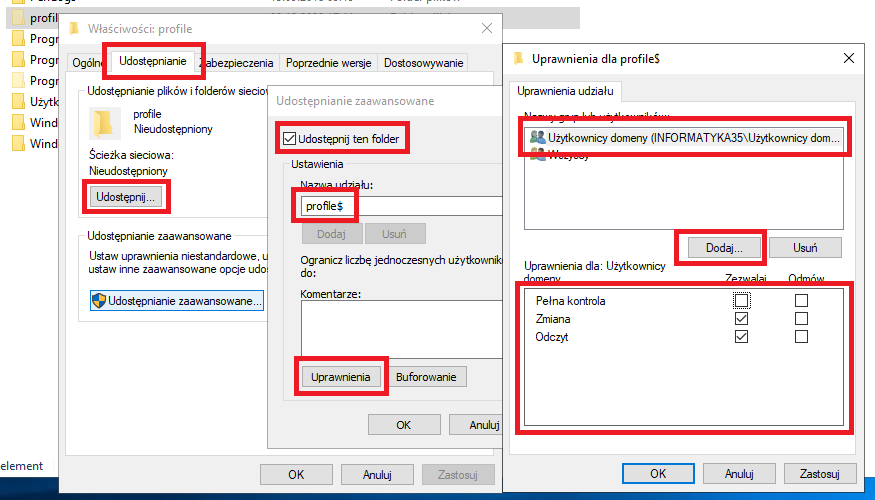 Obrazek 43: Udostępnienie folderu jako "profile$" oraz dodanie uprawnień zmiany i odczytu dla Użytkowników domeny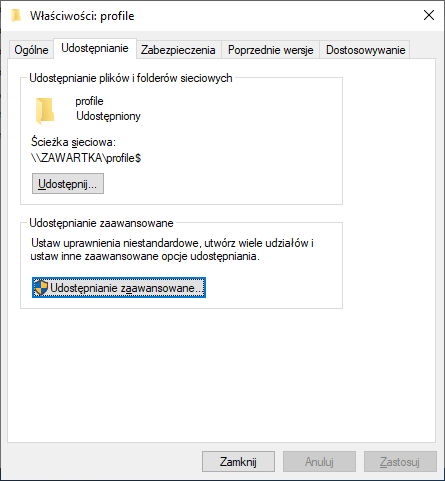 Obrazek 44: Folder jest teraz udostępniany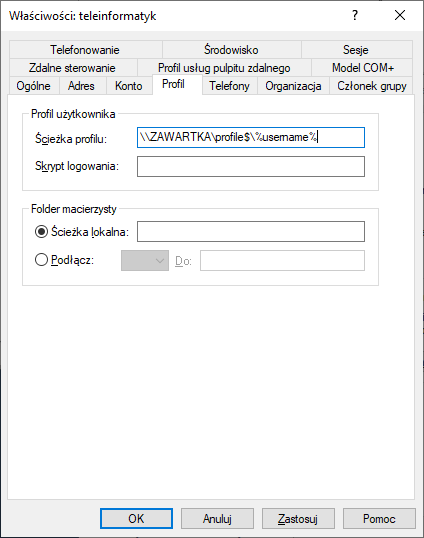 Obrazek 45: Ustawienie ścieżki profilu na nowoutworzony folder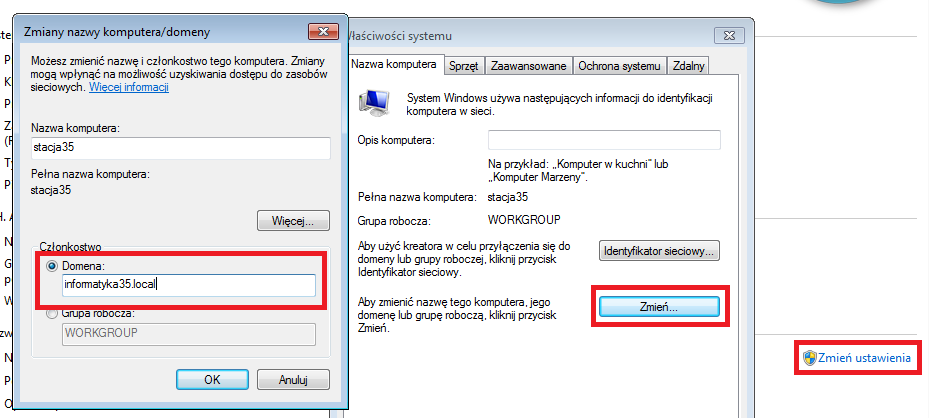 Obrazek 46: Dodanie klienta do domeny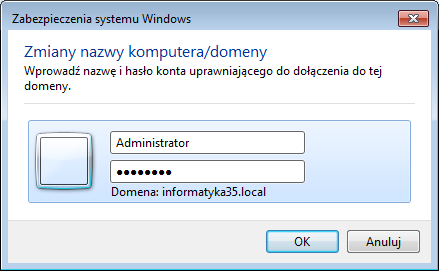 Obrazek 47: Zalogowanie się do domeny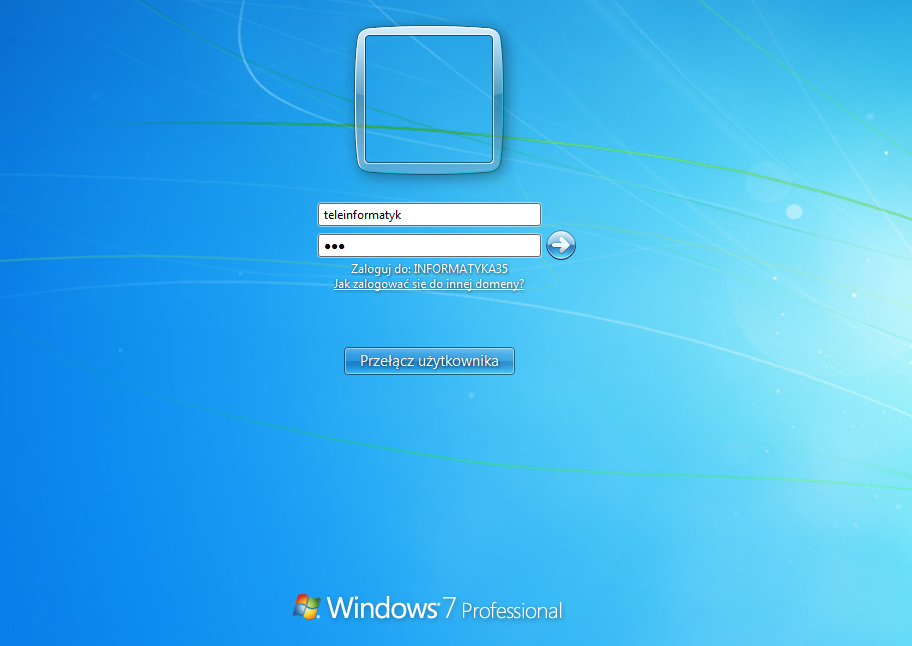 Obrazek 48: Po ponownym uruchomieniu komputera będziemy mogli zalogować się na konto teleinformatyk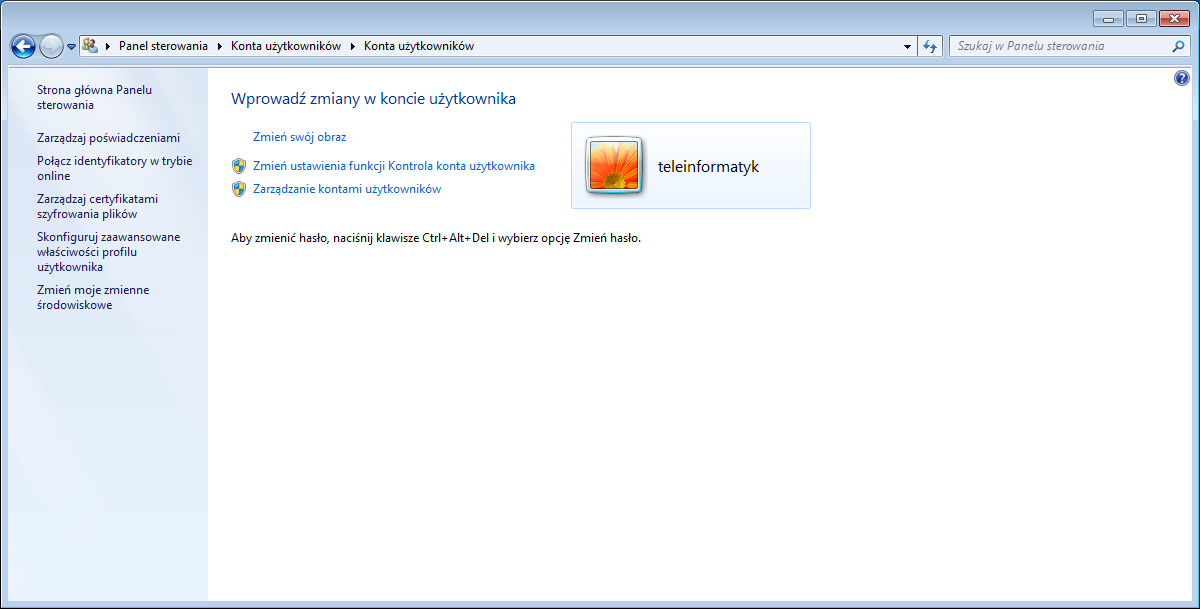 Obrazek 49: Wszystko działa!DefinicjeActive Directory – Usługa systemów Windows pozwalająca na współdzielenie zasad, kont użytkowników, oprogramowania itp. między użytkownikami danej domeny.Domena – Obszar sieci Active Directory, któremu zostały przydzielone dane zasoby. Kontroler domeny – komputer zarządzający daną domeną, na którym zainstalowana jest usługa serwera Active Directory.Las – zbiór wielu bądź co najmniej jednej domeny. Las domyślnie nosi tę samą nazwę co pierwsza utworzona w nim domena.